QUESTIONS FOR ADDITIONAL STUDY1. Tell your story. Describe a time when you completed a project with      other believers. Did you grow closer to those with whom you were      working?2. In what ways is working on a project with other believers more     enjoyable than doing it by ourselves?3. Read the following passages and note what the Scripture says about     work:	a) Proverbs 16:3	b) Proverbs 18:9c) Ecclesiastes 3:12-13d) Jeremiah 48:10	e) I Corinthians 10:31	f) Colossians 3:23 	g) II Thessalonians 3:104. What is significant about the Sheep Gate?5. What practical application are you going to make from this week’s      message? (Share your decision with another person.)I am going to encourage someone with whom I work this week.I am going to help another believer with a project.I am going to memorize I Corinthians 10:31.Cornerstone Church				          December 19, 2021Nehemiah 3:1-32					  Study Series #06Rebuilding the WallI. Introduction     A. The Motivation for the Work	(See Nehemiah 2:17; Nehemiah 1:3; Nehemiah 4:4;   Nehemiah 5:9; I Corinthians 10:31; II Corinthians 4:5;   John 17:4; Ephesians 2:10)      B. The Pattern of the Work	(See Nehemiah 3:5; Isaiah 40:8; I Peter 1:25)     C. The Message in the Work	(See Psalm 48:2; Psalm 87:2; II Chronicles 6:6;   Nehemiah 2:13-15)II. Rebuilding the Wall     A. The Sheep Gate	(See Nehemiah 3:1-2; Exodus 12:1-14; John 1:29;   I Corinthians 3:11; John 10:1-9)     B. The Fish Gate	(See Nehemiah 3:3-5; Mark 1:17; John 21:6-11;  Matthew 17:27)      C. The Old Gate	(See Nehemiah 3:6-12; Jeremiah 6:16; Proverbs 27:20;               Philippians 4:11; I Timothy 6:6; Luke 12:15)     D. The Valley Gate	(See Nehemiah 3:13; Psalm 23:4; Job 42:5)     E. The Refuse Gate	(See Nehemiah 3:14; Mark 9:43-48; II Corinthians 7:1; 	  I John 1:9; Lamentations 3:22-23)     F. The Fountain Gate	(See Nehemiah 3:15-25; John 7:37-39; John 4:13-14)     G. The Water Gate	(See Nehemiah 3:26-27; Psalm 119:9; John 15:3;   Ephesians 5:26; Matthew 5:18; Matthew 24:35; Mark 13:31;   Luke 16:17; Luke 21:33)     H. The Inspection Gate	(Nehemiah 3:31-32; II Corinthians 5:10-11; John 3:16-17; 	  John 5:24)III. ConclusionIf you would like to know more about what it means to be a Christian, or if you would like to talk with someone or have someone pray for you, please contact the church office and the pastor will contact you.All quotations are taken from the New American Standard unless otherwise noted. NASB. Nashville, TN: Thomas Nelson Publishers 1985. A free PDF of this note sheet is available at: www.cssbchurch.org/sermons-2. © 2021.Passage of StudyNehemiah 3:1-321 Eliashib the high priest and his fellow priests went to work and rebuilt the Sheep Gate. They dedicated it and set its doors in place, building as far as the Tower of the Hundred, which they dedicated, and as far as the Tower of Hananel. 2 The men of Jericho built the adjoining section, and Zakkur son of Imri built next to them.3 The Fish Gate was rebuilt by the sons of Hassenaah. They laid its beams and put its doors and bolts and bars in place.  4 Meremoth son of Uriah, the son of Hakkoz, repaired the next section. Next to him Meshullam son of Berekiah, the son of Meshezabel, made repairs, and next to him Zadok son of Baana also made repairs. 5 The next section was repaired by the men of Tekoa, but their nobles would not put their shoulders to the work under their supervisors…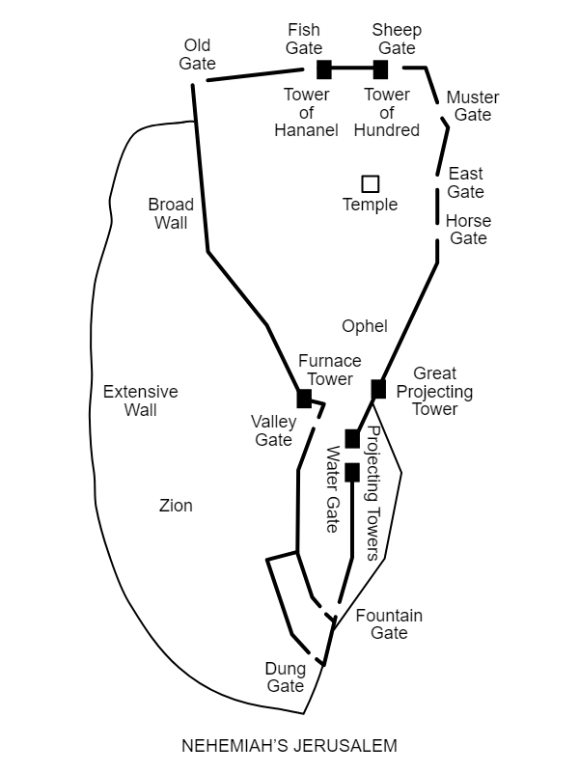 